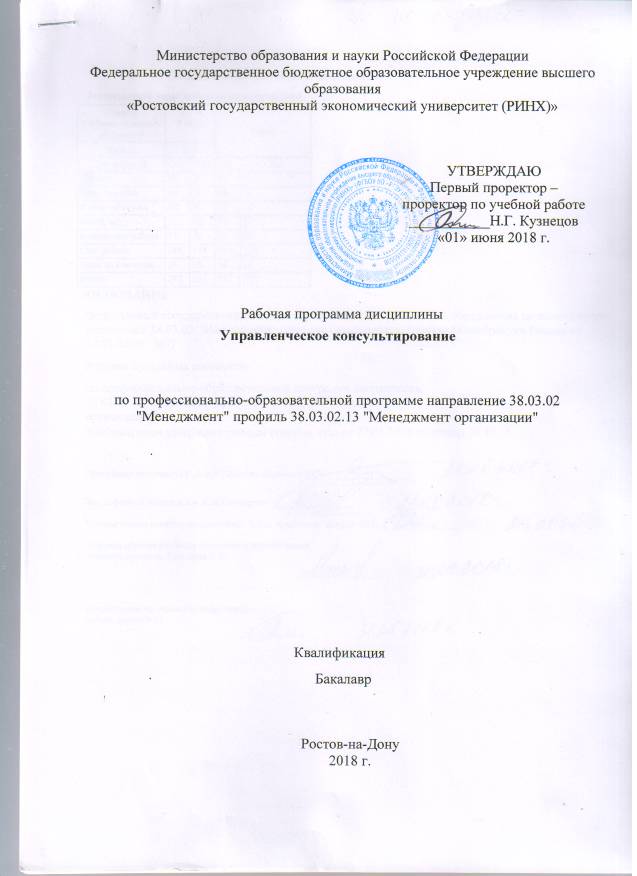 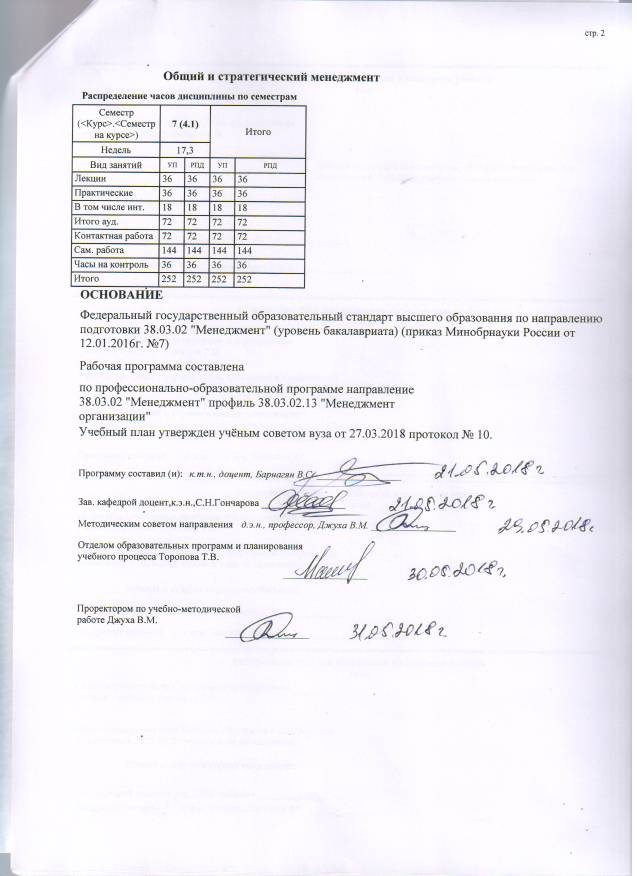 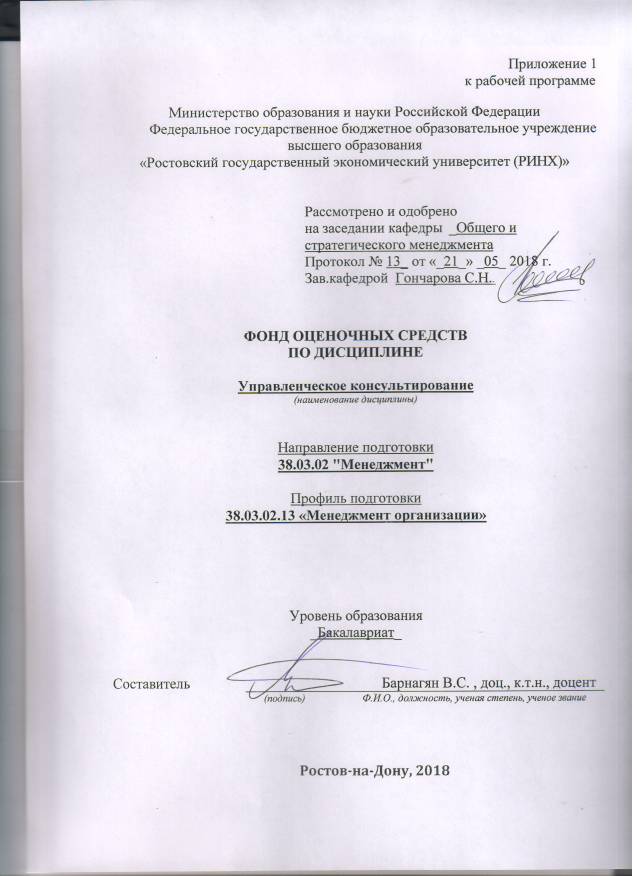 Оглавление1 Перечень компетенций с указанием этапов их формирования в процессе освоения образовательной программы	32 Описание показателей и критериев оценивания компетенций на различных этапах их формирования, описание шкал оценивания	33 Типовые контрольные задания или иные материалы, необходимые для оценки знаний, умений, навыков и (или) опыта деятельности, характеризующих этапы формирования компетенций в процессе освоения образовательной программы	54 Методические материалы, определяющие процедуры оценивания знаний, умений, навыков и (или) опыта деятельности, характеризующих этапы формирования компетенций	51 Перечень компетенций с указанием этапов их формирования в процессе освоения образовательной программыПеречень компетенций с указанием этапов их формирования представлен в п. 3. «Требования к результатам освоения дисциплины» рабочей программы дисциплины.2 Описание показателей икритериев оценивания компетенций на различных этапах их формирования, описание шкал оценивания2.1 Показатели и критерии оценивания компетенций:  2.2 Шкалы оценивания:   Текущий контроль успеваемости и промежуточная аттестация осуществляется в рамках накопительной балльно-рейтинговой системы в 100-балльной шкале:84-100 баллов (оценка «отлично»)67-83 баллов (оценка «хорошо»)50-66 баллов (оценка «удовлетворительно») 0-49 баллов (оценка «неудовлетворительно») 3 Типовые контрольные задания или иные материалы, необходимые для оценки знаний, умений, навыков и (или) опыта деятельности, характеризующих этапы формирования компетенций в процессе освоения образовательной программыМинистерство образования и науки Российской ФедерацииФедеральное государственное бюджетное образовательное учреждение высшего образования«Ростовский государственный экономический университет (РИНХ)»Кафедра Общего и стратегического менеджмента(наименование кафедры)Вопросы к экзаменупо дисциплине  Управленческое консультирование           (наименование дисциплины)Проблемы увеличения сложности управления экономикой.Концептуальная схема организации.Виды консультантов.Основные задачи, решаемы при управлении проектами. Роли консультантов. Содержательные и организационные аспекты условных ролей, выполняемых в процессе консалтинга. Предварительный анализ и обследование.Подписание договора с клиентной бизнес- организацией.Оргдиагностика, области применения.Пути разработки мероприятий по совершенствованию бизнес-проекта.Метод «крестовина».Метод «узкой базы». Основы метода экспертных оценок. Области его применения.Методики и процедуры экспертных оценок. Организация и оценки сложных экспертиз.Анкетные опросы, наблюдения.Методы, направленные на активизацию использования интуиции и опыта специалистов. Изучение тенденций и первопричин методом контент-анализа.Оргдиагностика общая и частная. Понятие "организационная проблема". Методы, направленные на активизацию использования интуиции и опыта специалистов. Работа с высказываниями, распорядительной документацией, наблюдение совещаний. Определение корневой проблемы. Работа консультанта с группой. Методы командообразования.Сценарный метод. Переговорные технологии. Вовлечение персонала в процессы изменений. Причины и формы сопротивления реальным изменениям. Оценка изменений. Перепроектирование решений. Коучинг руководителей. Оценка результативности. Критерии оценивания:84-100 баллов (оценка «отлично»)67-83 баллов (оценка «хорошо»)50-66 баллов (оценка «удовлетворительно») 0-49 баллов (оценка «неудовлетворительно») Составитель ________________________ В.С. Барнагян                                                                              (подпись)«____»__________________20     г. Министерство образования и науки Российской ФедерацииФедеральное государственное бюджетное образовательное учреждение высшего образования«Ростовский государственный экономический университет (РИНХ)»Кафедра Общего и стратегического менеджмента(наименование кафедры)Темы опросапо дисциплине Управленческое консультирование                                       (наименование дисциплины)Модуль 1 «Сущность консультационного процесса. Виды консультантов»1.	Проблемы увеличения сложности управления экономикой.2.	Концептуальная схема организации.3.	Виды консультантов.4.	Основные задачи, решаемы при управлении проектами. 5.	Роли консультантов. 6.	Содержательные и организационные аспекты условных ролей, выполняемых в процессе консалтинга. 7.	Предварительный анализ и обследование.8.	Подписание договора с клиентной бизнес- организацией.9.	Оргдиагностика, области применения.10.	Пути разработки мероприятий по совершенствованию бизнес-проекта.11.	 Метод «крестовина».12.	Метод «узкой базы». Форма контроля по модулю 2 в виде устного ответа на вопросыМодуль 2 «Методы и модели консалтинговой деятельности»1.	Основы метода экспертных оценок. Области его применения.2.	Методики и процедуры экспертных оценок. 3.	Организация и оценки сложных экспертиз.4.	Анкетные опросы, наблюдения.5.	Методы, направленные на активизацию использования интуиции и опыта специалистов. 6.	Изучение тенденций и первопричин методом контент-анализа.7.	Оргдиагностика общая и частная. 8.	Понятие "организационная проблема". 9.	Методы, направленные на активизацию использования интуиции и опыта специалистов. 10.	Работа с высказываниями, распорядительной документацией, наблюдение совещаний. 11.	Определение корневой проблемы. 12.	Работа консультанта с группой. 13.	Методы командообразования.14.	Сценарный метод. 15.	Переговорные технологии. 16.	Вовлечение персонала в процессы изменений. 17.	Причины и формы сопротивления реальным изменениям. 18.	Оценка изменений. 19.	Перепроектирование решений. 20.	Коучинг руководителей. 21.	Оценка результативности. Критерии оценки:  - Оценка «отлично» - изложенный материал фактически верен, наличие глубоких исчерпывающих знаний в объеме пройденной программы дисциплины в соответствии с поставленными программой курса целями и задачами обучения; правильные, уверенные действия по применению полученных знаний на практике, грамотное и логически стройное изложение материала при ответе, усвоение основной и знакомство с дополнительной литературой;- Оценка «хорошо» - наличие твердых и достаточно полных знаний в объеме пройденной программы дисциплины в соответствии с целями обучения, правильные действия по применению знаний на практике, четкое изложение материала, допускаются отдельные логические и стилистические погрешности, обучающийся  усвоил основную литературу, рекомендованную в рабочей программе дисциплины;- Оценка «удовлетворительно» - наличие твердых знаний в объеме пройденного курса в соответствии с целями обучения, изложение ответов с отдельными ошибками, уверенно исправленными после дополнительных вопросов; правильные в целом действия по применению знаний на практике;- Оценка «неудовлетворительно» - ответы не связаны с вопросами, наличие грубых ошибок в ответе, непонимание сущности излагаемого вопроса, неумение применять знания на практике, неуверенность и неточность ответов на дополнительные и наводящие вопросы.Составитель ________________________ В.С. Барнагян                                                                        (подпись)                 «____»__________________20     г. 4 Методические материалы, определяющие процедуры оценивания знаний, умений, навыков и (или) опыта деятельности, характеризующих этапы формирования компетенцийПроцедуры оценивания включают в себя текущий контроль и промежуточную аттестацию.Текущий контрольуспеваемости проводится с использованием оценочных средств, представленных в п. 3 данного приложения.Результаты текущего контроля доводятся до сведения студентов до промежуточной аттестации.	Промежуточная аттестация проводится в форме экзамена Экзамен проводится по расписанию экзаменационной сессии в письменном виде.  Количество вопросов в экзаменационном задании – 3.  Проверка ответов и объявление результатов производится в день экзамена.  Результаты аттестации заносятся в экзаменационную ведомость и зачетную книжку студента. Студенты, не прошедшие промежуточную аттестацию по графику сессии, должны ликвидировать задолженность в установленном порядке. 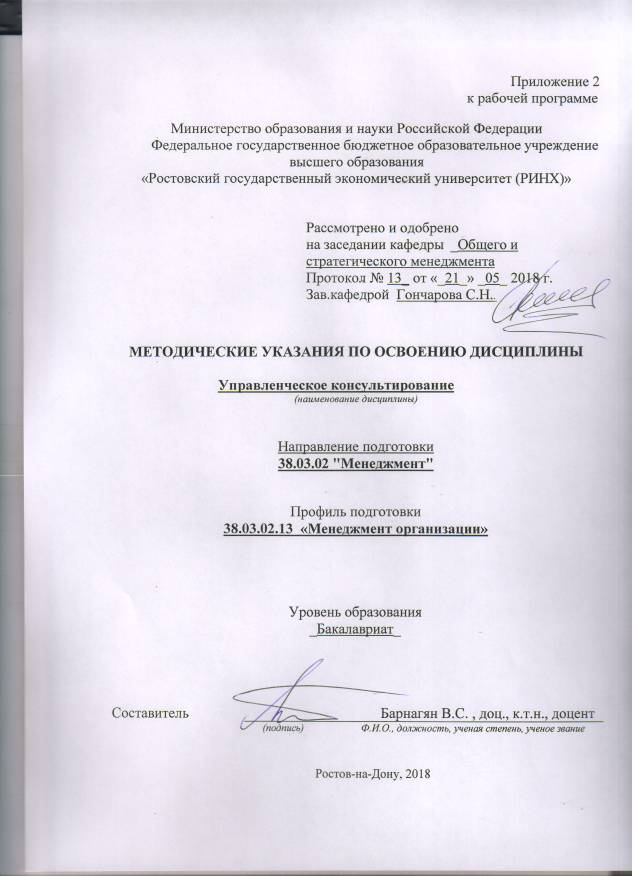 Методические  указания  по  освоению  дисциплины  «Управленческое консультирование»  адресованы  студентам  всех форм обучения.  Учебным планом по направлению подготовки «Менеджмент» предусмотрены следующие виды занятий:- лекции;- практические занятия;В ходе лекционных занятий рассматриваются: Содержание и особенности экспресс-диагностики. Виды и особенности паталогий. Кейс.Модели организаций. Кейс на формирование концептуальной структуры организации.Содержание подготовительных мероприятий к процессу консультирования. Разработка графика работы с организацией Заказчика. Внешнее и внутренне консультирование.Методы анализа и получения первичной информации об организации: наблюдение, интервью, письменные вопросники, беседа, анализ документов.  Основные направления и специфика деятельности. Специалисты и дженералисты. Каунселин. Кейс на определение типов консультантов.Научно-методический аппарат теории управления как основа процесса управленческого консультирования. Системный подход как теоретическая основа консультационной работы. Структура процесса управленческого консультирования. Контроль остаточных знаний по учебным дисциплинам.  Стартовый рейтинг (ТЕСТ-О).В ходе практических занятий углубляются и закрепляются знания студентов  по  ряду  рассмотренных  на  лекциях  вопросов,  развиваются навыки : построения проблемного поля и определения корневой проблемы, консультационного процесса, определения типов консультантов.При подготовке к практическим занятиям каждый студент должен:  – изучить рекомендованную учебную литературу;  – изучить конспекты лекций;  – подготовить ответы на все вопросы по изучаемой теме;  –письменно решить домашнее задание, рекомендованные преподавателем при изучении каждой темы.    По согласованию с  преподавателем  студент  может  подготовить реферат, доклад или сообщение по теме занятия. В процессе подготовки к практическим занятиям студенты  могут  воспользоваться  консультациями преподавателя.  Вопросы, не  рассмотренные  на  лекциях  и  практических занятиях, должны  быть  изучены  студентами  в  ходе  самостоятельной  работы. Контроль  самостоятельной  работы  студентов  над  учебной  программой курса  осуществляется  в  ходе   занятий методом  устного опроса  или  посредством  тестирования.  В  ходе  самостоятельной  работы  каждый  студент  обязан  прочитать  основную  и  по  возможности  дополнительную  литературу  по  изучаемой  теме,  дополнить  конспекты лекций  недостающим  материалом,  выписками  из  рекомендованных первоисточников.  Выделить  непонятные  термины,  найти  их  значение  в энциклопедических словарях.  При  реализации  различных  видов  учебной  работы  используются разнообразные (в т.ч. интерактивные) методы обучения, в частности:- интерактивная доска для подготовки и проведения лекционных и семинарских занятий;  -  размещение  материалов  курса  в системе дистанционного обучения Для подготовки к занятиям, текущему контролю и промежуточной аттестации  студенты  могут  воспользоваться электронной библиотекой ВУЗаhttp://library.rsue.ru/ . Также обучающиеся могут  взять  на  дом необходимую  литературу  на  абонементе  вузовской библиотеки или воспользоваться читальными залами вуза.  УП: 38.03.02.13_1.plxУП: 38.03.02.13_1.plxУП: 38.03.02.13_1.plxстр. 3стр. 3Визирование РПД для исполнения в очередном учебном годуВизирование РПД для исполнения в очередном учебном годуОтдел образовательных программ и планирования учебного процесса Торопова Т.В. __________Рабочая программа пересмотрена, обсуждена и одобрена для исполнения в 2019-2020 учебном году на заседании кафедры Общий и стратегический менеджментЗав. кафедрой доцент,к.э.н.,С.Н.Гончарова _________________Программу составил(и):  к.т.н., доцент, Барнагян В.С. _________________Отдел образовательных программ и планирования учебного процесса Торопова Т.В. __________Рабочая программа пересмотрена, обсуждена и одобрена для исполнения в 2019-2020 учебном году на заседании кафедры Общий и стратегический менеджментЗав. кафедрой доцент,к.э.н.,С.Н.Гончарова _________________Программу составил(и):  к.т.н., доцент, Барнагян В.С. _________________Отдел образовательных программ и планирования учебного процесса Торопова Т.В. __________Рабочая программа пересмотрена, обсуждена и одобрена для исполнения в 2019-2020 учебном году на заседании кафедры Общий и стратегический менеджментЗав. кафедрой доцент,к.э.н.,С.Н.Гончарова _________________Программу составил(и):  к.т.н., доцент, Барнагян В.С. _________________Отдел образовательных программ и планирования учебного процесса Торопова Т.В. __________Рабочая программа пересмотрена, обсуждена и одобрена для исполнения в 2019-2020 учебном году на заседании кафедры Общий и стратегический менеджментЗав. кафедрой доцент,к.э.н.,С.Н.Гончарова _________________Программу составил(и):  к.т.н., доцент, Барнагян В.С. _________________Отдел образовательных программ и планирования учебного процесса Торопова Т.В. __________Рабочая программа пересмотрена, обсуждена и одобрена для исполнения в 2019-2020 учебном году на заседании кафедры Общий и стратегический менеджментЗав. кафедрой доцент,к.э.н.,С.Н.Гончарова _________________Программу составил(и):  к.т.н., доцент, Барнагян В.С. _________________Визирование РПД для исполнения в очередном учебном годуВизирование РПД для исполнения в очередном учебном годуОтдел образовательных программ и планирования учебного процесса Торопова Т.В. __________Рабочая программа пересмотрена, обсуждена и одобрена для исполнения в 2020-2021 учебном году на заседании кафедры Общий и стратегический менеджментЗав. кафедрой доцент,к.э.н.,С.Н.Гончарова _________________Программу составил(и):  к.т.н., доцент, Барнагян В.С. _________________Отдел образовательных программ и планирования учебного процесса Торопова Т.В. __________Рабочая программа пересмотрена, обсуждена и одобрена для исполнения в 2020-2021 учебном году на заседании кафедры Общий и стратегический менеджментЗав. кафедрой доцент,к.э.н.,С.Н.Гончарова _________________Программу составил(и):  к.т.н., доцент, Барнагян В.С. _________________Отдел образовательных программ и планирования учебного процесса Торопова Т.В. __________Рабочая программа пересмотрена, обсуждена и одобрена для исполнения в 2020-2021 учебном году на заседании кафедры Общий и стратегический менеджментЗав. кафедрой доцент,к.э.н.,С.Н.Гончарова _________________Программу составил(и):  к.т.н., доцент, Барнагян В.С. _________________Отдел образовательных программ и планирования учебного процесса Торопова Т.В. __________Рабочая программа пересмотрена, обсуждена и одобрена для исполнения в 2020-2021 учебном году на заседании кафедры Общий и стратегический менеджментЗав. кафедрой доцент,к.э.н.,С.Н.Гончарова _________________Программу составил(и):  к.т.н., доцент, Барнагян В.С. _________________Отдел образовательных программ и планирования учебного процесса Торопова Т.В. __________Рабочая программа пересмотрена, обсуждена и одобрена для исполнения в 2020-2021 учебном году на заседании кафедры Общий и стратегический менеджментЗав. кафедрой доцент,к.э.н.,С.Н.Гончарова _________________Программу составил(и):  к.т.н., доцент, Барнагян В.С. _________________Визирование РПД для исполнения в очередном учебном годуВизирование РПД для исполнения в очередном учебном годуОтдел образовательных программ и планирования учебного процесса Торопова Т.В. __________Рабочая программа пересмотрена, обсуждена и одобрена для исполнения в 2021-2022 учебном году на заседании кафедры Общий и стратегический менеджментЗав. кафедрой: доцент,к.э.н.,С.Н.Гончарова _________________Программу составил(и):  к.т.н., доцент, Барнагян В.С. _________________Отдел образовательных программ и планирования учебного процесса Торопова Т.В. __________Рабочая программа пересмотрена, обсуждена и одобрена для исполнения в 2021-2022 учебном году на заседании кафедры Общий и стратегический менеджментЗав. кафедрой: доцент,к.э.н.,С.Н.Гончарова _________________Программу составил(и):  к.т.н., доцент, Барнагян В.С. _________________Отдел образовательных программ и планирования учебного процесса Торопова Т.В. __________Рабочая программа пересмотрена, обсуждена и одобрена для исполнения в 2021-2022 учебном году на заседании кафедры Общий и стратегический менеджментЗав. кафедрой: доцент,к.э.н.,С.Н.Гончарова _________________Программу составил(и):  к.т.н., доцент, Барнагян В.С. _________________Отдел образовательных программ и планирования учебного процесса Торопова Т.В. __________Рабочая программа пересмотрена, обсуждена и одобрена для исполнения в 2021-2022 учебном году на заседании кафедры Общий и стратегический менеджментЗав. кафедрой: доцент,к.э.н.,С.Н.Гончарова _________________Программу составил(и):  к.т.н., доцент, Барнагян В.С. _________________Отдел образовательных программ и планирования учебного процесса Торопова Т.В. __________Рабочая программа пересмотрена, обсуждена и одобрена для исполнения в 2021-2022 учебном году на заседании кафедры Общий и стратегический менеджментЗав. кафедрой: доцент,к.э.н.,С.Н.Гончарова _________________Программу составил(и):  к.т.н., доцент, Барнагян В.С. _________________Визирование РПД для исполнения в очередном учебном годуВизирование РПД для исполнения в очередном учебном годуОтдел образовательных программ и планирования учебного процесса Торопова Т.В. __________Рабочая программа пересмотрена, обсуждена и одобрена для исполнения в 2022-2023 учебном году на заседании кафедры Общий и стратегический менеджментЗав. кафедрой: доцент,к.э.н.,С.Н.Гончарова _________________Программу составил(и):  к.т.н., доцент, Барнагян В.С. _________________Отдел образовательных программ и планирования учебного процесса Торопова Т.В. __________Рабочая программа пересмотрена, обсуждена и одобрена для исполнения в 2022-2023 учебном году на заседании кафедры Общий и стратегический менеджментЗав. кафедрой: доцент,к.э.н.,С.Н.Гончарова _________________Программу составил(и):  к.т.н., доцент, Барнагян В.С. _________________Отдел образовательных программ и планирования учебного процесса Торопова Т.В. __________Рабочая программа пересмотрена, обсуждена и одобрена для исполнения в 2022-2023 учебном году на заседании кафедры Общий и стратегический менеджментЗав. кафедрой: доцент,к.э.н.,С.Н.Гончарова _________________Программу составил(и):  к.т.н., доцент, Барнагян В.С. _________________Отдел образовательных программ и планирования учебного процесса Торопова Т.В. __________Рабочая программа пересмотрена, обсуждена и одобрена для исполнения в 2022-2023 учебном году на заседании кафедры Общий и стратегический менеджментЗав. кафедрой: доцент,к.э.н.,С.Н.Гончарова _________________Программу составил(и):  к.т.н., доцент, Барнагян В.С. _________________Отдел образовательных программ и планирования учебного процесса Торопова Т.В. __________Рабочая программа пересмотрена, обсуждена и одобрена для исполнения в 2022-2023 учебном году на заседании кафедры Общий и стратегический менеджментЗав. кафедрой: доцент,к.э.н.,С.Н.Гончарова _________________Программу составил(и):  к.т.н., доцент, Барнагян В.С. _________________УП: 38.03.02.13_1.plxУП: 38.03.02.13_1.plxУП: 38.03.02.13_1.plxУП: 38.03.02.13_1.plxУП: 38.03.02.13_1.plxстр. 41. ЦЕЛИ ОСВОЕНИЯ ДИСЦИПЛИНЫ1. ЦЕЛИ ОСВОЕНИЯ ДИСЦИПЛИНЫ1. ЦЕЛИ ОСВОЕНИЯ ДИСЦИПЛИНЫ1. ЦЕЛИ ОСВОЕНИЯ ДИСЦИПЛИНЫ1. ЦЕЛИ ОСВОЕНИЯ ДИСЦИПЛИНЫ1. ЦЕЛИ ОСВОЕНИЯ ДИСЦИПЛИНЫ1. ЦЕЛИ ОСВОЕНИЯ ДИСЦИПЛИНЫ1. ЦЕЛИ ОСВОЕНИЯ ДИСЦИПЛИНЫ1. ЦЕЛИ ОСВОЕНИЯ ДИСЦИПЛИНЫ1. ЦЕЛИ ОСВОЕНИЯ ДИСЦИПЛИНЫ1. ЦЕЛИ ОСВОЕНИЯ ДИСЦИПЛИНЫ1. ЦЕЛИ ОСВОЕНИЯ ДИСЦИПЛИНЫ1.1Цели освоения дисциплины: уметь планировать операционную (производственную) деятельность организаций), решать управленческие задачи, разрабатывать бизнес-планы создания и развития новых организаций в процессе управленческого консультирования.Цели освоения дисциплины: уметь планировать операционную (производственную) деятельность организаций), решать управленческие задачи, разрабатывать бизнес-планы создания и развития новых организаций в процессе управленческого консультирования.Цели освоения дисциплины: уметь планировать операционную (производственную) деятельность организаций), решать управленческие задачи, разрабатывать бизнес-планы создания и развития новых организаций в процессе управленческого консультирования.Цели освоения дисциплины: уметь планировать операционную (производственную) деятельность организаций), решать управленческие задачи, разрабатывать бизнес-планы создания и развития новых организаций в процессе управленческого консультирования.Цели освоения дисциплины: уметь планировать операционную (производственную) деятельность организаций), решать управленческие задачи, разрабатывать бизнес-планы создания и развития новых организаций в процессе управленческого консультирования.Цели освоения дисциплины: уметь планировать операционную (производственную) деятельность организаций), решать управленческие задачи, разрабатывать бизнес-планы создания и развития новых организаций в процессе управленческого консультирования.Цели освоения дисциплины: уметь планировать операционную (производственную) деятельность организаций), решать управленческие задачи, разрабатывать бизнес-планы создания и развития новых организаций в процессе управленческого консультирования.Цели освоения дисциплины: уметь планировать операционную (производственную) деятельность организаций), решать управленческие задачи, разрабатывать бизнес-планы создания и развития новых организаций в процессе управленческого консультирования.Цели освоения дисциплины: уметь планировать операционную (производственную) деятельность организаций), решать управленческие задачи, разрабатывать бизнес-планы создания и развития новых организаций в процессе управленческого консультирования.Цели освоения дисциплины: уметь планировать операционную (производственную) деятельность организаций), решать управленческие задачи, разрабатывать бизнес-планы создания и развития новых организаций в процессе управленческого консультирования.Цели освоения дисциплины: уметь планировать операционную (производственную) деятельность организаций), решать управленческие задачи, разрабатывать бизнес-планы создания и развития новых организаций в процессе управленческого консультирования.1.2Задачи: владеть методами планирования операционной (производственной) деятельности организаций управления проектами и готовностью к их реализации с использованием современного программного обеспечения.Задачи: владеть методами планирования операционной (производственной) деятельности организаций управления проектами и готовностью к их реализации с использованием современного программного обеспечения.Задачи: владеть методами планирования операционной (производственной) деятельности организаций управления проектами и готовностью к их реализации с использованием современного программного обеспечения.Задачи: владеть методами планирования операционной (производственной) деятельности организаций управления проектами и готовностью к их реализации с использованием современного программного обеспечения.Задачи: владеть методами планирования операционной (производственной) деятельности организаций управления проектами и готовностью к их реализации с использованием современного программного обеспечения.Задачи: владеть методами планирования операционной (производственной) деятельности организаций управления проектами и готовностью к их реализации с использованием современного программного обеспечения.Задачи: владеть методами планирования операционной (производственной) деятельности организаций управления проектами и готовностью к их реализации с использованием современного программного обеспечения.Задачи: владеть методами планирования операционной (производственной) деятельности организаций управления проектами и готовностью к их реализации с использованием современного программного обеспечения.Задачи: владеть методами планирования операционной (производственной) деятельности организаций управления проектами и готовностью к их реализации с использованием современного программного обеспечения.Задачи: владеть методами планирования операционной (производственной) деятельности организаций управления проектами и готовностью к их реализации с использованием современного программного обеспечения.Задачи: владеть методами планирования операционной (производственной) деятельности организаций управления проектами и готовностью к их реализации с использованием современного программного обеспечения.2. МЕСТО ДИСЦИПЛИНЫ В СТРУКТУРЕ ОБРАЗОВАТЕЛЬНОЙ ПРОГРАММЫ2. МЕСТО ДИСЦИПЛИНЫ В СТРУКТУРЕ ОБРАЗОВАТЕЛЬНОЙ ПРОГРАММЫ2. МЕСТО ДИСЦИПЛИНЫ В СТРУКТУРЕ ОБРАЗОВАТЕЛЬНОЙ ПРОГРАММЫ2. МЕСТО ДИСЦИПЛИНЫ В СТРУКТУРЕ ОБРАЗОВАТЕЛЬНОЙ ПРОГРАММЫ2. МЕСТО ДИСЦИПЛИНЫ В СТРУКТУРЕ ОБРАЗОВАТЕЛЬНОЙ ПРОГРАММЫ2. МЕСТО ДИСЦИПЛИНЫ В СТРУКТУРЕ ОБРАЗОВАТЕЛЬНОЙ ПРОГРАММЫ2. МЕСТО ДИСЦИПЛИНЫ В СТРУКТУРЕ ОБРАЗОВАТЕЛЬНОЙ ПРОГРАММЫ2. МЕСТО ДИСЦИПЛИНЫ В СТРУКТУРЕ ОБРАЗОВАТЕЛЬНОЙ ПРОГРАММЫ2. МЕСТО ДИСЦИПЛИНЫ В СТРУКТУРЕ ОБРАЗОВАТЕЛЬНОЙ ПРОГРАММЫ2. МЕСТО ДИСЦИПЛИНЫ В СТРУКТУРЕ ОБРАЗОВАТЕЛЬНОЙ ПРОГРАММЫ2. МЕСТО ДИСЦИПЛИНЫ В СТРУКТУРЕ ОБРАЗОВАТЕЛЬНОЙ ПРОГРАММЫ2. МЕСТО ДИСЦИПЛИНЫ В СТРУКТУРЕ ОБРАЗОВАТЕЛЬНОЙ ПРОГРАММЫЦикл (раздел) ООП:Цикл (раздел) ООП:Цикл (раздел) ООП:Б1.ВБ1.ВБ1.ВБ1.ВБ1.ВБ1.ВБ1.ВБ1.ВБ1.В2.1Требования к предварительной подготовке обучающегося:Требования к предварительной подготовке обучающегося:Требования к предварительной подготовке обучающегося:Требования к предварительной подготовке обучающегося:Требования к предварительной подготовке обучающегося:Требования к предварительной подготовке обучающегося:Требования к предварительной подготовке обучающегося:Требования к предварительной подготовке обучающегося:Требования к предварительной подготовке обучающегося:Требования к предварительной подготовке обучающегося:Требования к предварительной подготовке обучающегося:2.1.1Для успешного освоения дисциплины студент должен иметь базовую подготовку предшествующих дисциплин:Для успешного освоения дисциплины студент должен иметь базовую подготовку предшествующих дисциплин:Для успешного освоения дисциплины студент должен иметь базовую подготовку предшествующих дисциплин:Для успешного освоения дисциплины студент должен иметь базовую подготовку предшествующих дисциплин:Для успешного освоения дисциплины студент должен иметь базовую подготовку предшествующих дисциплин:Для успешного освоения дисциплины студент должен иметь базовую подготовку предшествующих дисциплин:Для успешного освоения дисциплины студент должен иметь базовую подготовку предшествующих дисциплин:Для успешного освоения дисциплины студент должен иметь базовую подготовку предшествующих дисциплин:Для успешного освоения дисциплины студент должен иметь базовую подготовку предшествующих дисциплин:Для успешного освоения дисциплины студент должен иметь базовую подготовку предшествующих дисциплин:Для успешного освоения дисциплины студент должен иметь базовую подготовку предшествующих дисциплин:2.1.2Прикладные методы в управленииПрикладные методы в управленииПрикладные методы в управленииПрикладные методы в управленииПрикладные методы в управленииПрикладные методы в управленииПрикладные методы в управленииПрикладные методы в управленииПрикладные методы в управленииПрикладные методы в управленииПрикладные методы в управлении2.1.3Анализ хозяйственной деятельности организацииАнализ хозяйственной деятельности организацииАнализ хозяйственной деятельности организацииАнализ хозяйственной деятельности организацииАнализ хозяйственной деятельности организацииАнализ хозяйственной деятельности организацииАнализ хозяйственной деятельности организацииАнализ хозяйственной деятельности организацииАнализ хозяйственной деятельности организацииАнализ хозяйственной деятельности организацииАнализ хозяйственной деятельности организации2.1.4Аналитические методы в менеджментеАналитические методы в менеджментеАналитические методы в менеджментеАналитические методы в менеджментеАналитические методы в менеджментеАналитические методы в менеджментеАналитические методы в менеджментеАналитические методы в менеджментеАналитические методы в менеджментеАналитические методы в менеджментеАналитические методы в менеджменте2.1.5Общий и стратегический менеджментОбщий и стратегический менеджментОбщий и стратегический менеджментОбщий и стратегический менеджментОбщий и стратегический менеджментОбщий и стратегический менеджментОбщий и стратегический менеджментОбщий и стратегический менеджментОбщий и стратегический менеджментОбщий и стратегический менеджментОбщий и стратегический менеджмент2.1.6Теория организацииТеория организацииТеория организацииТеория организацииТеория организацииТеория организацииТеория организацииТеория организацииТеория организацииТеория организацииТеория организации2.1.7Управление человеческими ресурсамиУправление человеческими ресурсамиУправление человеческими ресурсамиУправление человеческими ресурсамиУправление человеческими ресурсамиУправление человеческими ресурсамиУправление человеческими ресурсамиУправление человеческими ресурсамиУправление человеческими ресурсамиУправление человеческими ресурсамиУправление человеческими ресурсами2.2Дисциплины и практики, для которых освоение данной дисциплины (модуля) необходимо как предшествующее:Дисциплины и практики, для которых освоение данной дисциплины (модуля) необходимо как предшествующее:Дисциплины и практики, для которых освоение данной дисциплины (модуля) необходимо как предшествующее:Дисциплины и практики, для которых освоение данной дисциплины (модуля) необходимо как предшествующее:Дисциплины и практики, для которых освоение данной дисциплины (модуля) необходимо как предшествующее:Дисциплины и практики, для которых освоение данной дисциплины (модуля) необходимо как предшествующее:Дисциплины и практики, для которых освоение данной дисциплины (модуля) необходимо как предшествующее:Дисциплины и практики, для которых освоение данной дисциплины (модуля) необходимо как предшествующее:Дисциплины и практики, для которых освоение данной дисциплины (модуля) необходимо как предшествующее:Дисциплины и практики, для которых освоение данной дисциплины (модуля) необходимо как предшествующее:Дисциплины и практики, для которых освоение данной дисциплины (модуля) необходимо как предшествующее:2.2.1Управление организационными изменениямиУправление организационными изменениямиУправление организационными изменениямиУправление организационными изменениямиУправление организационными изменениямиУправление организационными изменениямиУправление организационными изменениямиУправление организационными изменениямиУправление организационными изменениямиУправление организационными изменениямиУправление организационными изменениями2.2.2Управление офисомУправление офисомУправление офисомУправление офисомУправление офисомУправление офисомУправление офисомУправление офисомУправление офисомУправление офисомУправление офисом2.2.3Управление рискамиУправление рискамиУправление рискамиУправление рискамиУправление рискамиУправление рискамиУправление рискамиУправление рискамиУправление рискамиУправление рискамиУправление рисками2.2.4Управление знаниямиУправление знаниямиУправление знаниямиУправление знаниямиУправление знаниямиУправление знаниямиУправление знаниямиУправление знаниямиУправление знаниямиУправление знаниямиУправление знаниями2.2.5Презентационные технологии и управление переговорамиПрезентационные технологии и управление переговорамиПрезентационные технологии и управление переговорамиПрезентационные технологии и управление переговорамиПрезентационные технологии и управление переговорамиПрезентационные технологии и управление переговорамиПрезентационные технологии и управление переговорамиПрезентационные технологии и управление переговорамиПрезентационные технологии и управление переговорамиПрезентационные технологии и управление переговорамиПрезентационные технологии и управление переговорами3. ТРЕБОВАНИЯ К РЕЗУЛЬТАТАМ ОСВОЕНИЯ ДИСЦИПЛИНЫ3. ТРЕБОВАНИЯ К РЕЗУЛЬТАТАМ ОСВОЕНИЯ ДИСЦИПЛИНЫ3. ТРЕБОВАНИЯ К РЕЗУЛЬТАТАМ ОСВОЕНИЯ ДИСЦИПЛИНЫ3. ТРЕБОВАНИЯ К РЕЗУЛЬТАТАМ ОСВОЕНИЯ ДИСЦИПЛИНЫ3. ТРЕБОВАНИЯ К РЕЗУЛЬТАТАМ ОСВОЕНИЯ ДИСЦИПЛИНЫ3. ТРЕБОВАНИЯ К РЕЗУЛЬТАТАМ ОСВОЕНИЯ ДИСЦИПЛИНЫ3. ТРЕБОВАНИЯ К РЕЗУЛЬТАТАМ ОСВОЕНИЯ ДИСЦИПЛИНЫ3. ТРЕБОВАНИЯ К РЕЗУЛЬТАТАМ ОСВОЕНИЯ ДИСЦИПЛИНЫ3. ТРЕБОВАНИЯ К РЕЗУЛЬТАТАМ ОСВОЕНИЯ ДИСЦИПЛИНЫ3. ТРЕБОВАНИЯ К РЕЗУЛЬТАТАМ ОСВОЕНИЯ ДИСЦИПЛИНЫ3. ТРЕБОВАНИЯ К РЕЗУЛЬТАТАМ ОСВОЕНИЯ ДИСЦИПЛИНЫ3. ТРЕБОВАНИЯ К РЕЗУЛЬТАТАМ ОСВОЕНИЯ ДИСЦИПЛИНЫПК-1: владением навыками использования основных теорий мотивации, лидерства и власти для решения стратегических и оперативных управленческих задач, а также для организации групповой работы на основе знания процессов групповой динамики  и   принципов   формирования   команды,   умение   проводить   аудит человеческих ресурсов и осуществлять диагностику организационной культурыПК-1: владением навыками использования основных теорий мотивации, лидерства и власти для решения стратегических и оперативных управленческих задач, а также для организации групповой работы на основе знания процессов групповой динамики  и   принципов   формирования   команды,   умение   проводить   аудит человеческих ресурсов и осуществлять диагностику организационной культурыПК-1: владением навыками использования основных теорий мотивации, лидерства и власти для решения стратегических и оперативных управленческих задач, а также для организации групповой работы на основе знания процессов групповой динамики  и   принципов   формирования   команды,   умение   проводить   аудит человеческих ресурсов и осуществлять диагностику организационной культурыПК-1: владением навыками использования основных теорий мотивации, лидерства и власти для решения стратегических и оперативных управленческих задач, а также для организации групповой работы на основе знания процессов групповой динамики  и   принципов   формирования   команды,   умение   проводить   аудит человеческих ресурсов и осуществлять диагностику организационной культурыПК-1: владением навыками использования основных теорий мотивации, лидерства и власти для решения стратегических и оперативных управленческих задач, а также для организации групповой работы на основе знания процессов групповой динамики  и   принципов   формирования   команды,   умение   проводить   аудит человеческих ресурсов и осуществлять диагностику организационной культурыПК-1: владением навыками использования основных теорий мотивации, лидерства и власти для решения стратегических и оперативных управленческих задач, а также для организации групповой работы на основе знания процессов групповой динамики  и   принципов   формирования   команды,   умение   проводить   аудит человеческих ресурсов и осуществлять диагностику организационной культурыПК-1: владением навыками использования основных теорий мотивации, лидерства и власти для решения стратегических и оперативных управленческих задач, а также для организации групповой работы на основе знания процессов групповой динамики  и   принципов   формирования   команды,   умение   проводить   аудит человеческих ресурсов и осуществлять диагностику организационной культурыПК-1: владением навыками использования основных теорий мотивации, лидерства и власти для решения стратегических и оперативных управленческих задач, а также для организации групповой работы на основе знания процессов групповой динамики  и   принципов   формирования   команды,   умение   проводить   аудит человеческих ресурсов и осуществлять диагностику организационной культурыПК-1: владением навыками использования основных теорий мотивации, лидерства и власти для решения стратегических и оперативных управленческих задач, а также для организации групповой работы на основе знания процессов групповой динамики  и   принципов   формирования   команды,   умение   проводить   аудит человеческих ресурсов и осуществлять диагностику организационной культурыПК-1: владением навыками использования основных теорий мотивации, лидерства и власти для решения стратегических и оперативных управленческих задач, а также для организации групповой работы на основе знания процессов групповой динамики  и   принципов   формирования   команды,   умение   проводить   аудит человеческих ресурсов и осуществлять диагностику организационной культурыПК-1: владением навыками использования основных теорий мотивации, лидерства и власти для решения стратегических и оперативных управленческих задач, а также для организации групповой работы на основе знания процессов групповой динамики  и   принципов   формирования   команды,   умение   проводить   аудит человеческих ресурсов и осуществлять диагностику организационной культурыПК-1: владением навыками использования основных теорий мотивации, лидерства и власти для решения стратегических и оперативных управленческих задач, а также для организации групповой работы на основе знания процессов групповой динамики  и   принципов   формирования   команды,   умение   проводить   аудит человеческих ресурсов и осуществлять диагностику организационной культурыЗнать:Знать:Знать:Знать:Знать:Знать:Знать:Знать:Знать:Знать:Знать:Знать:основные теории мотивации, лидерстваосновные теории мотивации, лидерстваосновные теории мотивации, лидерстваосновные теории мотивации, лидерстваосновные теории мотивации, лидерстваосновные теории мотивации, лидерстваосновные теории мотивации, лидерстваосновные теории мотивации, лидерстваосновные теории мотивации, лидерстваосновные теории мотивации, лидерстваосновные теории мотивации, лидерстваосновные теории мотивации, лидерстваУметь:Уметь:Уметь:Уметь:Уметь:Уметь:Уметь:Уметь:Уметь:Уметь:Уметь:Уметь:применять основные теории  мотивации, лидерства и властиприменять основные теории  мотивации, лидерства и властиприменять основные теории  мотивации, лидерства и властиприменять основные теории  мотивации, лидерства и властиприменять основные теории  мотивации, лидерства и властиприменять основные теории  мотивации, лидерства и властиприменять основные теории  мотивации, лидерства и властиприменять основные теории  мотивации, лидерства и властиприменять основные теории  мотивации, лидерства и властиприменять основные теории  мотивации, лидерства и властиприменять основные теории  мотивации, лидерства и властиприменять основные теории  мотивации, лидерства и властиВладеть:Владеть:Владеть:Владеть:Владеть:Владеть:Владеть:Владеть:Владеть:Владеть:Владеть:Владеть:навыками использования основных теорий мотивации,  для организации групповой работы на основе знания процессов групповой динамики  и   принципов   формирования   командынавыками использования основных теорий мотивации,  для организации групповой работы на основе знания процессов групповой динамики  и   принципов   формирования   командынавыками использования основных теорий мотивации,  для организации групповой работы на основе знания процессов групповой динамики  и   принципов   формирования   командынавыками использования основных теорий мотивации,  для организации групповой работы на основе знания процессов групповой динамики  и   принципов   формирования   командынавыками использования основных теорий мотивации,  для организации групповой работы на основе знания процессов групповой динамики  и   принципов   формирования   командынавыками использования основных теорий мотивации,  для организации групповой работы на основе знания процессов групповой динамики  и   принципов   формирования   командынавыками использования основных теорий мотивации,  для организации групповой работы на основе знания процессов групповой динамики  и   принципов   формирования   командынавыками использования основных теорий мотивации,  для организации групповой работы на основе знания процессов групповой динамики  и   принципов   формирования   командынавыками использования основных теорий мотивации,  для организации групповой работы на основе знания процессов групповой динамики  и   принципов   формирования   командынавыками использования основных теорий мотивации,  для организации групповой работы на основе знания процессов групповой динамики  и   принципов   формирования   командынавыками использования основных теорий мотивации,  для организации групповой работы на основе знания процессов групповой динамики  и   принципов   формирования   командынавыками использования основных теорий мотивации,  для организации групповой работы на основе знания процессов групповой динамики  и   принципов   формирования   командыПК-10: владением навыками количественного и качественного анализа информации при принятии управленческих решений, построения экономических, финансовых и организационно-управленческих моделей путем их адаптации к конкретным задачам управленияПК-10: владением навыками количественного и качественного анализа информации при принятии управленческих решений, построения экономических, финансовых и организационно-управленческих моделей путем их адаптации к конкретным задачам управленияПК-10: владением навыками количественного и качественного анализа информации при принятии управленческих решений, построения экономических, финансовых и организационно-управленческих моделей путем их адаптации к конкретным задачам управленияПК-10: владением навыками количественного и качественного анализа информации при принятии управленческих решений, построения экономических, финансовых и организационно-управленческих моделей путем их адаптации к конкретным задачам управленияПК-10: владением навыками количественного и качественного анализа информации при принятии управленческих решений, построения экономических, финансовых и организационно-управленческих моделей путем их адаптации к конкретным задачам управленияПК-10: владением навыками количественного и качественного анализа информации при принятии управленческих решений, построения экономических, финансовых и организационно-управленческих моделей путем их адаптации к конкретным задачам управленияПК-10: владением навыками количественного и качественного анализа информации при принятии управленческих решений, построения экономических, финансовых и организационно-управленческих моделей путем их адаптации к конкретным задачам управленияПК-10: владением навыками количественного и качественного анализа информации при принятии управленческих решений, построения экономических, финансовых и организационно-управленческих моделей путем их адаптации к конкретным задачам управленияПК-10: владением навыками количественного и качественного анализа информации при принятии управленческих решений, построения экономических, финансовых и организационно-управленческих моделей путем их адаптации к конкретным задачам управленияПК-10: владением навыками количественного и качественного анализа информации при принятии управленческих решений, построения экономических, финансовых и организационно-управленческих моделей путем их адаптации к конкретным задачам управленияПК-10: владением навыками количественного и качественного анализа информации при принятии управленческих решений, построения экономических, финансовых и организационно-управленческих моделей путем их адаптации к конкретным задачам управленияПК-10: владением навыками количественного и качественного анализа информации при принятии управленческих решений, построения экономических, финансовых и организационно-управленческих моделей путем их адаптации к конкретным задачам управленияЗнать:Знать:Знать:Знать:Знать:Знать:Знать:Знать:Знать:Знать:Знать:Знать:методы количественного и качественног анализа информации при принятии управленческих решений, построения экономических, финансовых управленческих моделейметоды количественного и качественног анализа информации при принятии управленческих решений, построения экономических, финансовых управленческих моделейметоды количественного и качественног анализа информации при принятии управленческих решений, построения экономических, финансовых управленческих моделейметоды количественного и качественног анализа информации при принятии управленческих решений, построения экономических, финансовых управленческих моделейметоды количественного и качественног анализа информации при принятии управленческих решений, построения экономических, финансовых управленческих моделейметоды количественного и качественног анализа информации при принятии управленческих решений, построения экономических, финансовых управленческих моделейметоды количественного и качественног анализа информации при принятии управленческих решений, построения экономических, финансовых управленческих моделейметоды количественного и качественног анализа информации при принятии управленческих решений, построения экономических, финансовых управленческих моделейметоды количественного и качественног анализа информации при принятии управленческих решений, построения экономических, финансовых управленческих моделейметоды количественного и качественног анализа информации при принятии управленческих решений, построения экономических, финансовых управленческих моделейметоды количественного и качественног анализа информации при принятии управленческих решений, построения экономических, финансовых управленческих моделейметоды количественного и качественног анализа информации при принятии управленческих решений, построения экономических, финансовых управленческих моделейУметь:Уметь:Уметь:Уметь:Уметь:Уметь:Уметь:Уметь:Уметь:Уметь:Уметь:Уметь:формализовать постановку задач экономических, финансовых и организационно-управленческих моделей путем их адаптации к конкретным задачам управленияформализовать постановку задач экономических, финансовых и организационно-управленческих моделей путем их адаптации к конкретным задачам управленияформализовать постановку задач экономических, финансовых и организационно-управленческих моделей путем их адаптации к конкретным задачам управленияформализовать постановку задач экономических, финансовых и организационно-управленческих моделей путем их адаптации к конкретным задачам управленияформализовать постановку задач экономических, финансовых и организационно-управленческих моделей путем их адаптации к конкретным задачам управленияформализовать постановку задач экономических, финансовых и организационно-управленческих моделей путем их адаптации к конкретным задачам управленияформализовать постановку задач экономических, финансовых и организационно-управленческих моделей путем их адаптации к конкретным задачам управленияформализовать постановку задач экономических, финансовых и организационно-управленческих моделей путем их адаптации к конкретным задачам управленияформализовать постановку задач экономических, финансовых и организационно-управленческих моделей путем их адаптации к конкретным задачам управленияформализовать постановку задач экономических, финансовых и организационно-управленческих моделей путем их адаптации к конкретным задачам управленияформализовать постановку задач экономических, финансовых и организационно-управленческих моделей путем их адаптации к конкретным задачам управленияформализовать постановку задач экономических, финансовых и организационно-управленческих моделей путем их адаптации к конкретным задачам управленияВладеть:Владеть:Владеть:Владеть:Владеть:Владеть:Владеть:Владеть:Владеть:Владеть:Владеть:Владеть:методами количественного и качественного анализа информации,  навыками построения экономических, финансовых и организационно-управленческих моделей путем их адаптации к конкретным задачам управленияметодами количественного и качественного анализа информации,  навыками построения экономических, финансовых и организационно-управленческих моделей путем их адаптации к конкретным задачам управленияметодами количественного и качественного анализа информации,  навыками построения экономических, финансовых и организационно-управленческих моделей путем их адаптации к конкретным задачам управленияметодами количественного и качественного анализа информации,  навыками построения экономических, финансовых и организационно-управленческих моделей путем их адаптации к конкретным задачам управленияметодами количественного и качественного анализа информации,  навыками построения экономических, финансовых и организационно-управленческих моделей путем их адаптации к конкретным задачам управленияметодами количественного и качественного анализа информации,  навыками построения экономических, финансовых и организационно-управленческих моделей путем их адаптации к конкретным задачам управленияметодами количественного и качественного анализа информации,  навыками построения экономических, финансовых и организационно-управленческих моделей путем их адаптации к конкретным задачам управленияметодами количественного и качественного анализа информации,  навыками построения экономических, финансовых и организационно-управленческих моделей путем их адаптации к конкретным задачам управленияметодами количественного и качественного анализа информации,  навыками построения экономических, финансовых и организационно-управленческих моделей путем их адаптации к конкретным задачам управленияметодами количественного и качественного анализа информации,  навыками построения экономических, финансовых и организационно-управленческих моделей путем их адаптации к конкретным задачам управленияметодами количественного и качественного анализа информации,  навыками построения экономических, финансовых и организационно-управленческих моделей путем их адаптации к конкретным задачам управленияметодами количественного и качественного анализа информации,  навыками построения экономических, финансовых и организационно-управленческих моделей путем их адаптации к конкретным задачам управления4. СТРУКТУРА И СОДЕРЖАНИЕ ДИСЦИПЛИНЫ (МОДУЛЯ)4. СТРУКТУРА И СОДЕРЖАНИЕ ДИСЦИПЛИНЫ (МОДУЛЯ)4. СТРУКТУРА И СОДЕРЖАНИЕ ДИСЦИПЛИНЫ (МОДУЛЯ)4. СТРУКТУРА И СОДЕРЖАНИЕ ДИСЦИПЛИНЫ (МОДУЛЯ)4. СТРУКТУРА И СОДЕРЖАНИЕ ДИСЦИПЛИНЫ (МОДУЛЯ)4. СТРУКТУРА И СОДЕРЖАНИЕ ДИСЦИПЛИНЫ (МОДУЛЯ)4. СТРУКТУРА И СОДЕРЖАНИЕ ДИСЦИПЛИНЫ (МОДУЛЯ)4. СТРУКТУРА И СОДЕРЖАНИЕ ДИСЦИПЛИНЫ (МОДУЛЯ)4. СТРУКТУРА И СОДЕРЖАНИЕ ДИСЦИПЛИНЫ (МОДУЛЯ)4. СТРУКТУРА И СОДЕРЖАНИЕ ДИСЦИПЛИНЫ (МОДУЛЯ)4. СТРУКТУРА И СОДЕРЖАНИЕ ДИСЦИПЛИНЫ (МОДУЛЯ)4. СТРУКТУРА И СОДЕРЖАНИЕ ДИСЦИПЛИНЫ (МОДУЛЯ)Код занятияКод занятияНаименование разделов и тем /вид занятия/Наименование разделов и тем /вид занятия/Семестр / КурсСеместр / КурсЧасовКомпетен-цииЛитератураИнтер акт.ПримечаниеПримечаниеРаздел 1. Основные понятия УКРаздел 1. Основные понятия УКУП: 38.03.02.13_1.plxУП: 38.03.02.13_1.plxУП: 38.03.02.13_1.plxстр. 51.1«Сфера деятельности консультанта по управлению»Структура процесса управленческого консультирования. Контроль остаточных знаний по учебным дисциплинам.  Стартовый рейтинг (ТЕСТ-О)./Лек/772ПК-1 ПК-10Л1.2 Л1.1 Л2.2Э1 Э221.2«Теоретические основы управленческого консультирования»Научно-методический аппарат теории управления как основа процесса управленческого консультирования. Системный подход как теоретическая основа консультационной работы./Лек/772ПК-1 ПК-10Л1.2 Л2.2 Л2.1Э1 Э201.3«Типология консультационной деятельности».Основные направления и специфика деятельности. Специалисты и дженералисты. Каунселин. Кейс на определение типов консультантов./Лек/772ПК-1 ПК-10Л1.2 Л1.1 Л2.2Э1 Э201.4«Организация управленческого консультирования»Содержание подготовительных мероприятий к процессу консультирования. Разработка графика работы с организацией Заказчика. Внешнее и внутренне консультирование./Лек/772ПК-1 ПК-10Л1.2 Л2.2Э1 Э221.5«Методы управленческого консультирования»Методы анализа и получения первичной информации об организации: наблюдение, интервью, письменные вопросники, беседа, анализ документов.  Пример./Лек/772ПК-1 ПК-10Л1.2 Л2.2Э1 Э201.6«Строение организации».Модели организаций. Кейс на формирование концептуальной структуры организации.«Этапы консультационного процесса».Содержание и особенности экспресс- диагностики./Лек/772ПК-1 ПК-10Л1.2 Л2.2Э1 Э201.7«Организационные паталогии»Виды и особенности паталогий. Кейс.«Построение проблемного поля организации».Кейс на построение проблемного поля и определение корневой проблемы./Лек/772ПК-1 ПК-10Л1.2 Л2.2Э1 Э201.8«Этапы консультационного процесса».Содержание и особенности экспресс- диагностики.«Типология консультационной деятельности».Основные направления и специфика деятельности. Специалисты и дженералисты. Каунселин. Кейс на определение типов консультантов./Лек/772ПК-1 ПК-10Л1.2 Л2.2Э1 Э20УП: 38.03.02.13_1.plxУП: 38.03.02.13_1.plxУП: 38.03.02.13_1.plxстр. 61.9«Сфера деятельности консультанта по управлению»Структура процесса управленческого консультирования. Контроль остаточных знаний по учебным дисциплинам.  Стартовый рейтинг (ТЕСТ-О)./Пр/772ПК-1 ПК-10Л1.2 Л1.1 Л2.2Э1 Э201.10«Теоретические основы управленческого консультирования»Научно-методический аппарат теории управления как основа процесса управленческого консультирования. Системный подход как теоретическая основа консультационной работы./Пр/772ПК-1 ПК-10Л1.2 Л2.2 Л2.1Э1 Э221.11«Типология консультационной деятельности».Основные направления и специфика деятельности. Специалисты и дженералисты. Каунселин. Кейс на определение типов консультантов./Пр/772ПК-1 ПК-10Л1.2 Л1.1 Л2.2Э1 Э201.12«Организация управленческого консультирования»Содержание подготовительных мероприятий к процессу консультирования. Разработка графика работы с организацией Заказчика. Внешнее и внутренне консультирование./Пр/772ПК-1 ПК-10Л1.2 Л2.2Э1 Э201.13«Методы управленческого консультирования»Методы анализа и получения первичной информации об организации: наблюдение, интервью, письменные вопросники, беседа, анализ документов.  Пример./Пр/772ПК-1 ПК-10Л1.2 Л2.2Э1 Э201.14«Строение организации».Модели организаций. Кейс на формирование концептуальной структуры организации./Пр/772ПК-1 ПК-10Л1.2 Л1.1 Л2.2Э1 Э201.15«Организационные паталогии»Виды и особенности паталогий. Кейс.Содержание подготовительных мероприятий к процессу консультирования. Разработка графика работы с организацией Заказчика. Внешнее и внутренне консультирование./Пр/774ПК-1 ПК-10Л1.2 Л2.2 Л2.1Э1 Э201.16«Этапы консультационного процесса».Содержание и особенности экспресс- диагностики.Методы анализа и получения первичной информации об организации: наблюдение, интервью, письменные вопросники, беседа, анализ документов.  Пример. /Пр/774ПК-1 ПК-10Л1.2 Л2.2Э1 Э201.17Условия и факторы развития управленческого консультирования.  /Ср/7712ПК-1 ПК-10Л1.2 Л2.2Э1 Э20УП: 38.03.02.13_1.plxУП: 38.03.02.13_1.plxУП: 38.03.02.13_1.plxстр. 71.18Консалтинговые фирмы по управлению базовыми видами ресурсов. /Ср/7712ПК-1 ПК-10Л1.2 Л2.2 Л2.1Э1 Э201.19Этика управленческого консультирования /Ср/7712ПК-1 ПК-10Л1.2 Л1.1 Л2.2Э1 Э201.20Особенности различных видов интервью. /Ср/7712ПК-1 ПК-10Л1.2 Л2.2Э1 Э201.21Методики измерения управляемости /Ср/7712ПК-1 ПК-10Л1.2 Л2.2Э1 Э201.22Игровые методы. /Ср/7712ПК-1 ПК-10Л1.2 Л2.2Э1 Э20Раздел 2. Понятие управляемости. Инвестиционная направленность УК2.1«Построение проблемного поля организации».Кейс на построение проблемного поля и определение корневой проблемы./Лек/772ПК-1 ПК-10Л1.2 Л2.2 Л2.1Э1 Э222.2«Анализ вариантов решения проблемы».Формирование списка альтернативных решений. Кейс на экспертную оценку вариантов./Лек/772ПК-1 ПК-10Л1.2 Л1.1 Л2.2Э1 Э222.3«Групповая динамика».Формирование команды. Роли консультанта в группе. Деловая игра «Метафора организации»./Лек/774ПК-1 ПК-10Л1.2 Л2.2Э1 Э202.4«Формирования команд для осуществления изменений».Процедура составления сценария. Переход от сценария к программе. Деловая игра «Метод номинальных групп»./Лек/774ПК-1 ПК-10Л1.2 Л2.2 Л2.1Э1 Э222.5«Внедрение изменений в организации и оценка результативности консультирования»Начало внедрения нововведения и его целевые установки. Этапы проведения изменения. Темп и объем внедрения изменений. Управление внедрением нововведения. Организационно- деловые игры  во внедрении изменений и нововведений./Лек/774ПК-1 ПК-10Л1.2 Л2.2Э1 Э222.6«Понятие управляемости. Оргкультура».Управляемость организаций. Кейс на OCAI. Оценка эффективности консультирования Подведение итогов усвоения разделов по УК, выполнения общих и индивидуальных заданий. Тест -М5. Итоговый компьютерный тест-И./Лек/774ПК-1 ПК-10Л1.2 Л1.1 Л2.2Э1 Э202.7«Построение проблемного поля организации».Кейс на построение проблемного поля и определение корневой проблемы./Пр/772ПК-1 ПК-10Л1.2 Л2.2Э1 Э22УП: 38.03.02.13_1.plxУП: 38.03.02.13_1.plxУП: 38.03.02.13_1.plxстр. 82.8«Анализ вариантов решения проблемы».Формирование списка альтернативных решений. Кейс на экспертную оценку вариантов./Пр/772ПК-1 ПК-10Л1.2 Л1.1 Л2.2Э1 Э222.9«Групповая динамика».Формирование команды. Роли консультанта в группе. Деловая игра «Метафора организации»./Пр/772ПК-1 ПК-10Л1.2 Л2.2Э1 Э202.10«Формирования команд для осуществления изменений».Процедура составления сценария. Переход от сценария к программе. Деловая игра «Метод номинальных групп»./Пр/772ПК-1 ПК-10Л1.2 Л1.1 Л2.2Э1 Э202.11«Внедрение изменений в организации и оценка результативности консультирования»Начало внедрения нововведения и его целевые установки. Этапы проведения изменения. Темп и объем внедрения изменений. Управление внедрением нововведения. Организационно- деловые игры  во внедрении изменений и нововведений./Пр/774ПК-1 ПК-10Л1.2 Л2.2 Л2.1Э1 Э202.12«Понятие управляемости. Оргкультура».Управляемость организаций. Кейс на OCAI. Оценка эффективности консультирования Подведение итогов усвоения разделов по УК, выполнения общих и индивидуальных заданий. Тест -М5. Итоговый компьютерный тест-И./Пр/774ПК-1 ПК-10Л1.2 Л1.1 Л2.2Э1 Э202.13Инновационная направленность УК. /Ср/7712ПК-1 ПК-10Л1.2 Л2.2Э1 Э202.14Процедура составления сценария. /Ср/7712ПК-1 ПК-10Л1.2 Л2.2Э1 Э202.15Методы разрешения конфликтов. /Ср/7712ПК-1 ПК-10Л1.2 Л2.2Э1 Э202.16Анализ факторов рыночной среды. /Ср/7712ПК-1 ПК-10Л1.2 Л1.1 Л2.2 Л2.1Э1 Э202.17Экспресс-диагностика клиентской организации /Ср/7712ПК-1 ПК-10Л1.2 Л2.2 Л2.1Э1 Э202.18Оценка эффективности предлагаемых мероприятий  /Ср/7712ПК-1 ПК-10Л1.2 Л2.2Э1 Э202.19/Экзамен/7736ПК-1 ПК-10Л1.2 Л1.1 Л2.2 Л2.1Э1 Э205. ФОНД ОЦЕНОЧНЫХ СРЕДСТВ5. ФОНД ОЦЕНОЧНЫХ СРЕДСТВ5. ФОНД ОЦЕНОЧНЫХ СРЕДСТВ5. ФОНД ОЦЕНОЧНЫХ СРЕДСТВ5. ФОНД ОЦЕНОЧНЫХ СРЕДСТВ5. ФОНД ОЦЕНОЧНЫХ СРЕДСТВ5. ФОНД ОЦЕНОЧНЫХ СРЕДСТВ5. ФОНД ОЦЕНОЧНЫХ СРЕДСТВ5. ФОНД ОЦЕНОЧНЫХ СРЕДСТВ5. ФОНД ОЦЕНОЧНЫХ СРЕДСТВ5.1. Фонд оценочных средств для проведения промежуточной аттестации5.1. Фонд оценочных средств для проведения промежуточной аттестации5.1. Фонд оценочных средств для проведения промежуточной аттестации5.1. Фонд оценочных средств для проведения промежуточной аттестации5.1. Фонд оценочных средств для проведения промежуточной аттестации5.1. Фонд оценочных средств для проведения промежуточной аттестации5.1. Фонд оценочных средств для проведения промежуточной аттестации5.1. Фонд оценочных средств для проведения промежуточной аттестации5.1. Фонд оценочных средств для проведения промежуточной аттестации5.1. Фонд оценочных средств для проведения промежуточной аттестацииВопросы к экзаменуФорма контроля по модулю 1 в виде устного ответа на вопросыМодуль 1 «Сущность консультационного процесса. Виды консультантов»1. Проблемы увеличения сложности управления экономикой.2. Концептуальная схема организации.Вопросы к экзаменуФорма контроля по модулю 1 в виде устного ответа на вопросыМодуль 1 «Сущность консультационного процесса. Виды консультантов»1. Проблемы увеличения сложности управления экономикой.2. Концептуальная схема организации.Вопросы к экзаменуФорма контроля по модулю 1 в виде устного ответа на вопросыМодуль 1 «Сущность консультационного процесса. Виды консультантов»1. Проблемы увеличения сложности управления экономикой.2. Концептуальная схема организации.Вопросы к экзаменуФорма контроля по модулю 1 в виде устного ответа на вопросыМодуль 1 «Сущность консультационного процесса. Виды консультантов»1. Проблемы увеличения сложности управления экономикой.2. Концептуальная схема организации.Вопросы к экзаменуФорма контроля по модулю 1 в виде устного ответа на вопросыМодуль 1 «Сущность консультационного процесса. Виды консультантов»1. Проблемы увеличения сложности управления экономикой.2. Концептуальная схема организации.Вопросы к экзаменуФорма контроля по модулю 1 в виде устного ответа на вопросыМодуль 1 «Сущность консультационного процесса. Виды консультантов»1. Проблемы увеличения сложности управления экономикой.2. Концептуальная схема организации.Вопросы к экзаменуФорма контроля по модулю 1 в виде устного ответа на вопросыМодуль 1 «Сущность консультационного процесса. Виды консультантов»1. Проблемы увеличения сложности управления экономикой.2. Концептуальная схема организации.Вопросы к экзаменуФорма контроля по модулю 1 в виде устного ответа на вопросыМодуль 1 «Сущность консультационного процесса. Виды консультантов»1. Проблемы увеличения сложности управления экономикой.2. Концептуальная схема организации.Вопросы к экзаменуФорма контроля по модулю 1 в виде устного ответа на вопросыМодуль 1 «Сущность консультационного процесса. Виды консультантов»1. Проблемы увеличения сложности управления экономикой.2. Концептуальная схема организации.Вопросы к экзаменуФорма контроля по модулю 1 в виде устного ответа на вопросыМодуль 1 «Сущность консультационного процесса. Виды консультантов»1. Проблемы увеличения сложности управления экономикой.2. Концептуальная схема организации.УП: 38.03.02.13_1.plxУП: 38.03.02.13_1.plxУП: 38.03.02.13_1.plxстр. 93. Виды консультантов.4. Основные задачи, решаемы при управлении проектами.5. Роли консультантов.6. Содержательные и организационные аспекты условных ролей, выполняемых в процессе консалтинга.7. Предварительный анализ и обследование.8. Подписание договора с клиентной бизнес- организацией.9. Оргдиагностика, области применения.10. Пути разработки мероприятий по совершенствованию бизнес-проекта.11.  Метод «крестовина».12. Метод «узкой базы».Форма контроля по модулю 2 в виде устного ответа на вопросыМодуль 2 «Методы и модели консалтинговой деятельности»1. Основы метода экспертных оценок. Области его применения.2. Методики и процедуры экспертных оценок.3. Организация и оценки сложных экспертиз.4. Анкетные опросы, наблюдения.5. Методы, направленные на активизацию использования интуиции и опыта специалистов.6. Изучение тенденций и первопричин методом контент-анализа.7. Оргдиагностика общая и частная.8. Понятие "организационная проблема".9. Методы, направленные на активизацию использования интуиции и опыта специалистов.10. Работа с высказываниями, распорядительной документацией, наблюдение совещаний.11. Определение корневой проблемы.12. Работа консультанта с группой.13. Методы командообразования.14. Сценарный метод.15. Переговорные технологии.16. Вовлечение персонала в процессы изменений.17. Причины и формы сопротивления реальным изменениям.18. Оценка изменений.19. Перепроектирование решений.20. Коучинг руководителей.21. Оценка результативности.3. Виды консультантов.4. Основные задачи, решаемы при управлении проектами.5. Роли консультантов.6. Содержательные и организационные аспекты условных ролей, выполняемых в процессе консалтинга.7. Предварительный анализ и обследование.8. Подписание договора с клиентной бизнес- организацией.9. Оргдиагностика, области применения.10. Пути разработки мероприятий по совершенствованию бизнес-проекта.11.  Метод «крестовина».12. Метод «узкой базы».Форма контроля по модулю 2 в виде устного ответа на вопросыМодуль 2 «Методы и модели консалтинговой деятельности»1. Основы метода экспертных оценок. Области его применения.2. Методики и процедуры экспертных оценок.3. Организация и оценки сложных экспертиз.4. Анкетные опросы, наблюдения.5. Методы, направленные на активизацию использования интуиции и опыта специалистов.6. Изучение тенденций и первопричин методом контент-анализа.7. Оргдиагностика общая и частная.8. Понятие "организационная проблема".9. Методы, направленные на активизацию использования интуиции и опыта специалистов.10. Работа с высказываниями, распорядительной документацией, наблюдение совещаний.11. Определение корневой проблемы.12. Работа консультанта с группой.13. Методы командообразования.14. Сценарный метод.15. Переговорные технологии.16. Вовлечение персонала в процессы изменений.17. Причины и формы сопротивления реальным изменениям.18. Оценка изменений.19. Перепроектирование решений.20. Коучинг руководителей.21. Оценка результативности.3. Виды консультантов.4. Основные задачи, решаемы при управлении проектами.5. Роли консультантов.6. Содержательные и организационные аспекты условных ролей, выполняемых в процессе консалтинга.7. Предварительный анализ и обследование.8. Подписание договора с клиентной бизнес- организацией.9. Оргдиагностика, области применения.10. Пути разработки мероприятий по совершенствованию бизнес-проекта.11.  Метод «крестовина».12. Метод «узкой базы».Форма контроля по модулю 2 в виде устного ответа на вопросыМодуль 2 «Методы и модели консалтинговой деятельности»1. Основы метода экспертных оценок. Области его применения.2. Методики и процедуры экспертных оценок.3. Организация и оценки сложных экспертиз.4. Анкетные опросы, наблюдения.5. Методы, направленные на активизацию использования интуиции и опыта специалистов.6. Изучение тенденций и первопричин методом контент-анализа.7. Оргдиагностика общая и частная.8. Понятие "организационная проблема".9. Методы, направленные на активизацию использования интуиции и опыта специалистов.10. Работа с высказываниями, распорядительной документацией, наблюдение совещаний.11. Определение корневой проблемы.12. Работа консультанта с группой.13. Методы командообразования.14. Сценарный метод.15. Переговорные технологии.16. Вовлечение персонала в процессы изменений.17. Причины и формы сопротивления реальным изменениям.18. Оценка изменений.19. Перепроектирование решений.20. Коучинг руководителей.21. Оценка результативности.3. Виды консультантов.4. Основные задачи, решаемы при управлении проектами.5. Роли консультантов.6. Содержательные и организационные аспекты условных ролей, выполняемых в процессе консалтинга.7. Предварительный анализ и обследование.8. Подписание договора с клиентной бизнес- организацией.9. Оргдиагностика, области применения.10. Пути разработки мероприятий по совершенствованию бизнес-проекта.11.  Метод «крестовина».12. Метод «узкой базы».Форма контроля по модулю 2 в виде устного ответа на вопросыМодуль 2 «Методы и модели консалтинговой деятельности»1. Основы метода экспертных оценок. Области его применения.2. Методики и процедуры экспертных оценок.3. Организация и оценки сложных экспертиз.4. Анкетные опросы, наблюдения.5. Методы, направленные на активизацию использования интуиции и опыта специалистов.6. Изучение тенденций и первопричин методом контент-анализа.7. Оргдиагностика общая и частная.8. Понятие "организационная проблема".9. Методы, направленные на активизацию использования интуиции и опыта специалистов.10. Работа с высказываниями, распорядительной документацией, наблюдение совещаний.11. Определение корневой проблемы.12. Работа консультанта с группой.13. Методы командообразования.14. Сценарный метод.15. Переговорные технологии.16. Вовлечение персонала в процессы изменений.17. Причины и формы сопротивления реальным изменениям.18. Оценка изменений.19. Перепроектирование решений.20. Коучинг руководителей.21. Оценка результативности.3. Виды консультантов.4. Основные задачи, решаемы при управлении проектами.5. Роли консультантов.6. Содержательные и организационные аспекты условных ролей, выполняемых в процессе консалтинга.7. Предварительный анализ и обследование.8. Подписание договора с клиентной бизнес- организацией.9. Оргдиагностика, области применения.10. Пути разработки мероприятий по совершенствованию бизнес-проекта.11.  Метод «крестовина».12. Метод «узкой базы».Форма контроля по модулю 2 в виде устного ответа на вопросыМодуль 2 «Методы и модели консалтинговой деятельности»1. Основы метода экспертных оценок. Области его применения.2. Методики и процедуры экспертных оценок.3. Организация и оценки сложных экспертиз.4. Анкетные опросы, наблюдения.5. Методы, направленные на активизацию использования интуиции и опыта специалистов.6. Изучение тенденций и первопричин методом контент-анализа.7. Оргдиагностика общая и частная.8. Понятие "организационная проблема".9. Методы, направленные на активизацию использования интуиции и опыта специалистов.10. Работа с высказываниями, распорядительной документацией, наблюдение совещаний.11. Определение корневой проблемы.12. Работа консультанта с группой.13. Методы командообразования.14. Сценарный метод.15. Переговорные технологии.16. Вовлечение персонала в процессы изменений.17. Причины и формы сопротивления реальным изменениям.18. Оценка изменений.19. Перепроектирование решений.20. Коучинг руководителей.21. Оценка результативности.3. Виды консультантов.4. Основные задачи, решаемы при управлении проектами.5. Роли консультантов.6. Содержательные и организационные аспекты условных ролей, выполняемых в процессе консалтинга.7. Предварительный анализ и обследование.8. Подписание договора с клиентной бизнес- организацией.9. Оргдиагностика, области применения.10. Пути разработки мероприятий по совершенствованию бизнес-проекта.11.  Метод «крестовина».12. Метод «узкой базы».Форма контроля по модулю 2 в виде устного ответа на вопросыМодуль 2 «Методы и модели консалтинговой деятельности»1. Основы метода экспертных оценок. Области его применения.2. Методики и процедуры экспертных оценок.3. Организация и оценки сложных экспертиз.4. Анкетные опросы, наблюдения.5. Методы, направленные на активизацию использования интуиции и опыта специалистов.6. Изучение тенденций и первопричин методом контент-анализа.7. Оргдиагностика общая и частная.8. Понятие "организационная проблема".9. Методы, направленные на активизацию использования интуиции и опыта специалистов.10. Работа с высказываниями, распорядительной документацией, наблюдение совещаний.11. Определение корневой проблемы.12. Работа консультанта с группой.13. Методы командообразования.14. Сценарный метод.15. Переговорные технологии.16. Вовлечение персонала в процессы изменений.17. Причины и формы сопротивления реальным изменениям.18. Оценка изменений.19. Перепроектирование решений.20. Коучинг руководителей.21. Оценка результативности.3. Виды консультантов.4. Основные задачи, решаемы при управлении проектами.5. Роли консультантов.6. Содержательные и организационные аспекты условных ролей, выполняемых в процессе консалтинга.7. Предварительный анализ и обследование.8. Подписание договора с клиентной бизнес- организацией.9. Оргдиагностика, области применения.10. Пути разработки мероприятий по совершенствованию бизнес-проекта.11.  Метод «крестовина».12. Метод «узкой базы».Форма контроля по модулю 2 в виде устного ответа на вопросыМодуль 2 «Методы и модели консалтинговой деятельности»1. Основы метода экспертных оценок. Области его применения.2. Методики и процедуры экспертных оценок.3. Организация и оценки сложных экспертиз.4. Анкетные опросы, наблюдения.5. Методы, направленные на активизацию использования интуиции и опыта специалистов.6. Изучение тенденций и первопричин методом контент-анализа.7. Оргдиагностика общая и частная.8. Понятие "организационная проблема".9. Методы, направленные на активизацию использования интуиции и опыта специалистов.10. Работа с высказываниями, распорядительной документацией, наблюдение совещаний.11. Определение корневой проблемы.12. Работа консультанта с группой.13. Методы командообразования.14. Сценарный метод.15. Переговорные технологии.16. Вовлечение персонала в процессы изменений.17. Причины и формы сопротивления реальным изменениям.18. Оценка изменений.19. Перепроектирование решений.20. Коучинг руководителей.21. Оценка результативности.5.2. Фонд оценочных средств для проведения текущего контроля5.2. Фонд оценочных средств для проведения текущего контроля5.2. Фонд оценочных средств для проведения текущего контроля5.2. Фонд оценочных средств для проведения текущего контроля5.2. Фонд оценочных средств для проведения текущего контроля5.2. Фонд оценочных средств для проведения текущего контроля5.2. Фонд оценочных средств для проведения текущего контроляСтруктура и содержание фонда оценочных средств представлены в Приложении 1 к рабочей программе дисциплиныСтруктура и содержание фонда оценочных средств представлены в Приложении 1 к рабочей программе дисциплиныСтруктура и содержание фонда оценочных средств представлены в Приложении 1 к рабочей программе дисциплиныСтруктура и содержание фонда оценочных средств представлены в Приложении 1 к рабочей программе дисциплиныСтруктура и содержание фонда оценочных средств представлены в Приложении 1 к рабочей программе дисциплиныСтруктура и содержание фонда оценочных средств представлены в Приложении 1 к рабочей программе дисциплиныСтруктура и содержание фонда оценочных средств представлены в Приложении 1 к рабочей программе дисциплины6. УЧЕБНО-МЕТОДИЧЕСКОЕ И ИНФОРМАЦИОННОЕ ОБЕСПЕЧЕНИЕ ДИСЦИПЛИНЫ (МОДУЛЯ)6. УЧЕБНО-МЕТОДИЧЕСКОЕ И ИНФОРМАЦИОННОЕ ОБЕСПЕЧЕНИЕ ДИСЦИПЛИНЫ (МОДУЛЯ)6. УЧЕБНО-МЕТОДИЧЕСКОЕ И ИНФОРМАЦИОННОЕ ОБЕСПЕЧЕНИЕ ДИСЦИПЛИНЫ (МОДУЛЯ)6. УЧЕБНО-МЕТОДИЧЕСКОЕ И ИНФОРМАЦИОННОЕ ОБЕСПЕЧЕНИЕ ДИСЦИПЛИНЫ (МОДУЛЯ)6. УЧЕБНО-МЕТОДИЧЕСКОЕ И ИНФОРМАЦИОННОЕ ОБЕСПЕЧЕНИЕ ДИСЦИПЛИНЫ (МОДУЛЯ)6. УЧЕБНО-МЕТОДИЧЕСКОЕ И ИНФОРМАЦИОННОЕ ОБЕСПЕЧЕНИЕ ДИСЦИПЛИНЫ (МОДУЛЯ)6. УЧЕБНО-МЕТОДИЧЕСКОЕ И ИНФОРМАЦИОННОЕ ОБЕСПЕЧЕНИЕ ДИСЦИПЛИНЫ (МОДУЛЯ)6.1. Рекомендуемая литература6.1. Рекомендуемая литература6.1. Рекомендуемая литература6.1. Рекомендуемая литература6.1. Рекомендуемая литература6.1. Рекомендуемая литература6.1. Рекомендуемая литература6.1.1. Основная литература6.1.1. Основная литература6.1.1. Основная литература6.1.1. Основная литература6.1.1. Основная литература6.1.1. Основная литература6.1.1. Основная литератураАвторы, составителиЗаглавиеЗаглавиеИздательство, годКолич-воКолич-воЛ1.1Восколович Н.А.Экономика, организация и управление общественным сектором: учебник [Электронный ресурс]. - URL: http://biblioclub.ru/index.php? page=book&id=118272Экономика, организация и управление общественным сектором: учебник [Электронный ресурс]. - URL: http://biblioclub.ru/index.php? page=book&id=118272М. : Юнити-Дана, 201500Л1.2Долятовский В. А., Барнагян В. С.Управленческое консультирование: учеб. пособиеУправленческое консультирование: учеб. пособиеРостов н/Д: Изд-во РГЭУ (РИНХ), 201664646.1.2. Дополнительная литература6.1.2. Дополнительная литература6.1.2. Дополнительная литература6.1.2. Дополнительная литература6.1.2. Дополнительная литература6.1.2. Дополнительная литература6.1.2. Дополнительная литератураАвторы, составителиЗаглавиеЗаглавиеИздательство, годКолич-воКолич-воЛ2.1Хегай Ю.А.Управление затратами: учебное пособие [Электронный ресурс]. - URL: http://biblioclub.ru/index.php? page=book&id=435683Управление затратами: учебное пособие [Электронный ресурс]. - URL: http://biblioclub.ru/index.php? page=book&id=435683Министерство образования и науки Российской Федерации, Сибирский Федеральный университет. - Красноярск : Сибирский федеральный университет, 201500Л2.2Балдин К. В., Уткин В. Б., Воробьев С. Н.Управленческие решения: учеб. для студентов вузов, обучающихся по напр. подгот. "Менеджмент" (квалификация (степень) "бакалавр")Управленческие решения: учеб. для студентов вузов, обучающихся по напр. подгот. "Менеджмент" (квалификация (степень) "бакалавр")М.: Дашков и К, 201450506.2. Перечень ресурсов информационно-телекоммуникационной сети "Интернет"6.2. Перечень ресурсов информационно-телекоммуникационной сети "Интернет"6.2. Перечень ресурсов информационно-телекоммуникационной сети "Интернет"6.2. Перечень ресурсов информационно-телекоммуникационной сети "Интернет"6.2. Перечень ресурсов информационно-телекоммуникационной сети "Интернет"6.2. Перечень ресурсов информационно-телекоммуникационной сети "Интернет"6.2. Перечень ресурсов информационно-телекоммуникационной сети "Интернет"УП: 38.03.02.13_1.plxУП: 38.03.02.13_1.plxУП: 38.03.02.13_1.plxстр. 10Э1Федеральный образовательный портал «Экономика. Социология. Менеджмент // Электронный ресурс [Режим доступа: свободный] http://ecsocman.hse.ru/Федеральный образовательный портал «Экономика. Социология. Менеджмент // Электронный ресурс [Режим доступа: свободный] http://ecsocman.hse.ru/Федеральный образовательный портал «Экономика. Социология. Менеджмент // Электронный ресурс [Режим доступа: свободный] http://ecsocman.hse.ru/Федеральный образовательный портал «Экономика. Социология. Менеджмент // Электронный ресурс [Режим доступа: свободный] http://ecsocman.hse.ru/Э2Журнал «Менеджмент в России и за рубежом» // Электронный ресурс [Режим доступа: свободный] http:// http://www.mevriz.ru/Журнал «Менеджмент в России и за рубежом» // Электронный ресурс [Режим доступа: свободный] http:// http://www.mevriz.ru/Журнал «Менеджмент в России и за рубежом» // Электронный ресурс [Режим доступа: свободный] http:// http://www.mevriz.ru/Журнал «Менеджмент в России и за рубежом» // Электронный ресурс [Режим доступа: свободный] http:// http://www.mevriz.ru/6.3. Перечень программного обеспечения6.3. Перечень программного обеспечения6.3. Перечень программного обеспечения6.3. Перечень программного обеспечения6.3. Перечень программного обеспечения6.3.16.3.1Microsoft OfficeMicrosoft OfficeMicrosoft Office6.3.26.3.2Project ExpertProject ExpertProject Expert6.4 Перечень информационных справочных систем6.4 Перечень информационных справочных систем6.4 Перечень информационных справочных систем6.4 Перечень информационных справочных систем6.4 Перечень информационных справочных систем6.4.16.4.1Консультант +Консультант +Консультант +7. МАТЕРИАЛЬНО-ТЕХНИЧЕСКОЕ ОБЕСПЕЧЕНИЕ ДИСЦИПЛИНЫ (МОДУЛЯ)7. МАТЕРИАЛЬНО-ТЕХНИЧЕСКОЕ ОБЕСПЕЧЕНИЕ ДИСЦИПЛИНЫ (МОДУЛЯ)7. МАТЕРИАЛЬНО-ТЕХНИЧЕСКОЕ ОБЕСПЕЧЕНИЕ ДИСЦИПЛИНЫ (МОДУЛЯ)7. МАТЕРИАЛЬНО-ТЕХНИЧЕСКОЕ ОБЕСПЕЧЕНИЕ ДИСЦИПЛИНЫ (МОДУЛЯ)7. МАТЕРИАЛЬНО-ТЕХНИЧЕСКОЕ ОБЕСПЕЧЕНИЕ ДИСЦИПЛИНЫ (МОДУЛЯ)7.17.1Помещения для проведения всех видов работ, предусмотренных учебным планом, укомплектованы необходимой специализированной учебной мебелью и техническими средствами обучения. Для проведения практических занятий используется демонстрационное оборудование.Помещения для проведения всех видов работ, предусмотренных учебным планом, укомплектованы необходимой специализированной учебной мебелью и техническими средствами обучения. Для проведения практических занятий используется демонстрационное оборудование.Помещения для проведения всех видов работ, предусмотренных учебным планом, укомплектованы необходимой специализированной учебной мебелью и техническими средствами обучения. Для проведения практических занятий используется демонстрационное оборудование.8. МЕТОДИЧЕСКИЕ УКАЗАНИЯ ДЛЯ ОБУЧАЮЩИХСЯ ПО ОСВОЕНИЮ ДИСЦИПЛИНЫ (МОДУЛЯ)8. МЕТОДИЧЕСКИЕ УКАЗАНИЯ ДЛЯ ОБУЧАЮЩИХСЯ ПО ОСВОЕНИЮ ДИСЦИПЛИНЫ (МОДУЛЯ)8. МЕТОДИЧЕСКИЕ УКАЗАНИЯ ДЛЯ ОБУЧАЮЩИХСЯ ПО ОСВОЕНИЮ ДИСЦИПЛИНЫ (МОДУЛЯ)8. МЕТОДИЧЕСКИЕ УКАЗАНИЯ ДЛЯ ОБУЧАЮЩИХСЯ ПО ОСВОЕНИЮ ДИСЦИПЛИНЫ (МОДУЛЯ)8. МЕТОДИЧЕСКИЕ УКАЗАНИЯ ДЛЯ ОБУЧАЮЩИХСЯ ПО ОСВОЕНИЮ ДИСЦИПЛИНЫ (МОДУЛЯ)Методические указания по освоению дисциплины представлены в Приложении 2 к рабочей программе дисциплины.Методические указания по освоению дисциплины представлены в Приложении 2 к рабочей программе дисциплины.Методические указания по освоению дисциплины представлены в Приложении 2 к рабочей программе дисциплины.Методические указания по освоению дисциплины представлены в Приложении 2 к рабочей программе дисциплины.Методические указания по освоению дисциплины представлены в Приложении 2 к рабочей программе дисциплины.ЗУН, составляющие компетенцию Показатели оцениванияКритерии оцениванияСредства оцениванияПК-1, Владением навыками использования основных теорий мотивации, лидерства и власти для решения стратегических и оперативных управленческих задач, а также для организации групповой работы на основе знания процессов групповой динамики  и   принципов   формирования   команды,   умение   проводить   аудит человеческих ресурсов и осуществлять диагностику организационной культурыПК-1, Владением навыками использования основных теорий мотивации, лидерства и власти для решения стратегических и оперативных управленческих задач, а также для организации групповой работы на основе знания процессов групповой динамики  и   принципов   формирования   команды,   умение   проводить   аудит человеческих ресурсов и осуществлять диагностику организационной культурыПК-1, Владением навыками использования основных теорий мотивации, лидерства и власти для решения стратегических и оперативных управленческих задач, а также для организации групповой работы на основе знания процессов групповой динамики  и   принципов   формирования   команды,   умение   проводить   аудит человеческих ресурсов и осуществлять диагностику организационной культурыПК-1, Владением навыками использования основных теорий мотивации, лидерства и власти для решения стратегических и оперативных управленческих задач, а также для организации групповой работы на основе знания процессов групповой динамики  и   принципов   формирования   команды,   умение   проводить   аудит человеческих ресурсов и осуществлять диагностику организационной культурыЗ основные теории мотивации, лидерства и властиУ проводить   аудит человеческих ресурсов и осуществлять диагностику организационной культурыВ навыками использования основных теорий мотивации, лидерства и власти для решения стратегических и оперативных управленческих задач, а также для организации групповой работы на основе знания процессов групповой динамики  и   принципов   формирования   командысоставленный обзор, аннотация, письменный перевод, поиск и сбор необходимой литературы,  использование различных баз данных, использование современных информационно- коммуникационных технологий  и глобальных информационных ресурсовполнота и содержательность ответа; умение приводить примеры;  умение отстаивать свою позицию; умение пользоваться дополнительной литературой при подготовке к занятиям; соответствие представленной в ответах информации материалам лекции и учебной литературы, сведениям из информационных ресурсов Интернет; обоснованность обращения к базам данных;целенаправленность поиска и отбораО – опрос (вопросы модуль 1  с 1 по 12)ПК-10, Владением навыками количественного и качественного анализа информации при принятии управленческих решений, построения экономических, финансовых и организационно-управленческих моделей путем их адаптации к конкретным задачам управленияПК-10, Владением навыками количественного и качественного анализа информации при принятии управленческих решений, построения экономических, финансовых и организационно-управленческих моделей путем их адаптации к конкретным задачам управленияПК-10, Владением навыками количественного и качественного анализа информации при принятии управленческих решений, построения экономических, финансовых и организационно-управленческих моделей путем их адаптации к конкретным задачам управленияПК-10, Владением навыками количественного и качественного анализа информации при принятии управленческих решений, построения экономических, финансовых и организационно-управленческих моделей путем их адаптации к конкретным задачам управленияЗ методы количественного и качественного анализа информацииУ строить экономические, финансовые и организационно-управленческие моделей путем их адаптации к конкретным задачам управленияВ навыками количественного и качественного анализа информации при принятии управленческих решенийсоставленный обзор, аннотация, письменный перевод, поиск и сбор необходимой литературы,  использование различных баз данных, использование современных информационно- коммуникационных технологий  и глобальных информационных ресурсовполнота и содержательность ответа; умение приводить примеры;  умение отстаивать свою позицию; умение пользоваться дополнительной литературой при подготовке к занятиям; соответствие представленной в ответах информации материалам лекции и учебной литературы, сведениям из информационных ресурсов Интернет; обоснованность обращения к базам данных;целенаправленность поиска и отбораО – опрос (вопросы модуль 2 с 1 по 21)